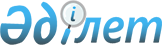 Об утверждении предельных размеров обязательных членских взносов в Национальную палату предпринимателей Республики Казахстан
					
			Утративший силу
			
			
		
					Постановление Правительства Республики Казахстан от 31 декабря 2013 года № 1560. Утратило силу постановлением Правительства Республики Казахстан от 17 июля 2023 года № 603.
      Сноска. Утратило силу постановлением Правительства РК от 17.07.2023 № 603 (вводится в действие по истечении десяти календарных дней после дня его первого официального опубликования).
      В соответствии с подпунктом 1) пункта 1 статьи 5 Закона Республики Казахстан от 4 июля 2013 года "О Национальной палате предпринимателей Республики Казахстан" Правительство Республики Казахстан ПОСТАНОВЛЯЕТ:
      1. Утвердить следующие предельные размеры обязательных членских взносов в Национальную палату предпринимателей Республики Казахстан:
      1) для субъектов предпринимательства с совокупным годовым доходом за календарный год, предшествующий отчетному календарному году, свыше шестидесятитысячекратного месячного расчетного показателя и не превышающим полутора миллионократного месячного расчетного показателя, установленного законом о республиканском бюджете и действующего на 1 января календарного года, предшествующего отчетному календарному году, – в размере ста шестидесяти месячных расчетных показателей на 1 января отчетного календарного года;
      2) для субъектов предпринимательства с совокупным годовым доходом за календарный год, предшествующий отчетному календарному году, свыше полутора миллионократного месячного расчетного показателя, установленного законом о республиканском бюджете и действующего на 1 января календарного года, предшествующего отчетному календарному году, – в размере четырех тысяч четырехсот месячных расчетных показателей на 1 января отчетного календарного года.
      2. Настоящее постановление вводится в действие со дня его первого официального опубликования.
					© 2012. РГП на ПХВ «Институт законодательства и правовой информации Республики Казахстан» Министерства юстиции Республики Казахстан
				
Премьер-Министр
Республики Казахстан
С. АХМЕТОВ